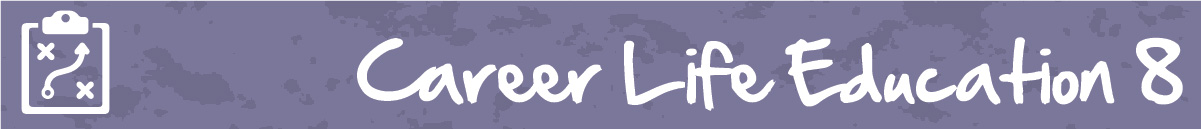 M2 Lesson 3: Perspectives of Self and OthersCore Competencies:Big Ideas:The value of work in our lives, communities, and society can be viewed from different perspectives
Curricular Competencies:Use self-assessment and reflection to develop awareness of their strengths, preferences and skillsQuestion self and others about how individual purposes and passions can support the needs of the local and global community when considering career choicesQuestion self and others about the role of family expectations and traditions, and of community needs in career choicesLesson:Let's look to ourselves and others for guidance...While learning about career options and developing our own path between career and life, it is important to look to others for perspectives of the working world and how work contributes to both our community and society.By questioning ourselves and others on the role of family expectations and traditions, as well as looking at the needs in our community, we will develop our own perspective on what is most important when balancing both career and life.In this assignment, you will be using a Johari Window to understand your relationship with yourself and with others. By using a Johari Window, you can then use self-assessment and reflection to develop awareness of your strengths, preferences, and skills and relate them to your potential career choices.AssignmentUsing the adjectives on the attached assignment, interview a family member that knows you well to develop a Johari Window that identify the parts of you that are:Open, or Arena (known to self AND known to others):Adjectives that both you and your family member would use to describe yourself. These are the traits that both you and your family member perceive to be true about yourself.Hidden, or Façade (known to self but NOT known to others):Adjectives selected by you, but not by your family member, go in this quadrant. These are things the family member may be either unaware of (such as self conscious), or that are perhaps untrue however you feel it is true.Blind Spot (known to others but NOT known to self):Adjectives not selected by you, but only by your family member. These represent what others perceive but you do not.Unknown (not known to self AND not known to others):Adjectives that neither you nor your family member go here. They represent your behaviors or motives that no one recognizes—either because they do not apply or because both you and your family member are ignorant of these traits. This is the unconscious part that neither you nor your family member see. A good way to start this is with “I wonder…” - use the adjectives that you are unsure of, or haven’t had the opportunity to demonstrate.*Assignment for Students to make their own Johari Window is attached in the portal*Assessment:(see next page)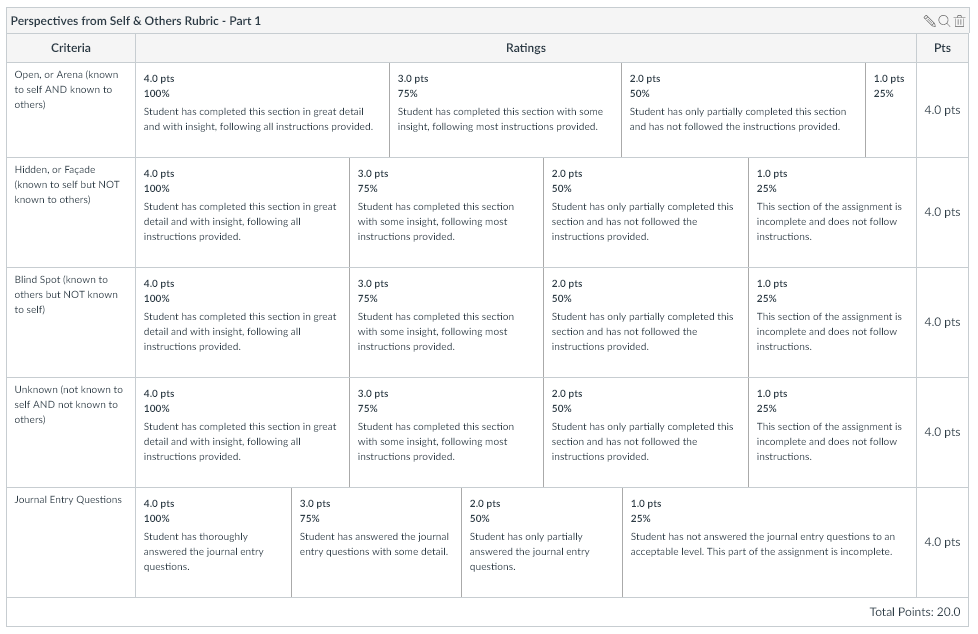 CommunicationThinkingPersonal & Social